ODGOVORI NA PITANJA!KOJI JE GLAVNI LIK U PJESMI KIŠOBRAN?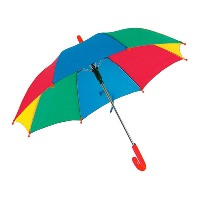 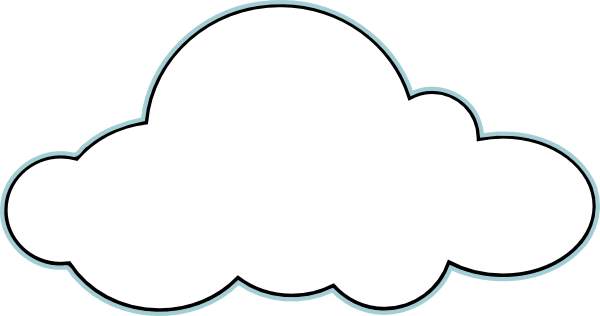 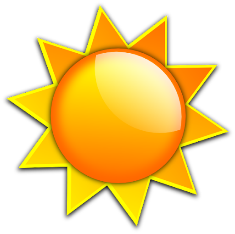 S KIME RAZGOVARA KIŠOBRAN U PJESMI?A)S KUĆOM  			B) SA STANOM			 C) SA ŠKOLOMKAKO SE OSJEĆAO KIŠOBRAN KAD JE DAN BIO SUNČAN?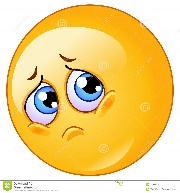 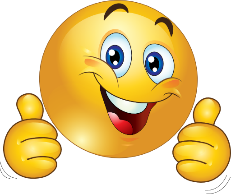 KAKO SE OSJEĆAO KIŠOBRAN KADA JE BIO KIŠOVITI DAN?KAMO JE IŠAO KIŠOBRAN ZA KIŠOVITOG DANA?KOJI TI DAN VIŠE VOLIŠ?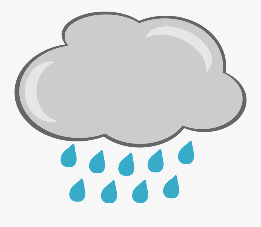 